Ihre Überschrift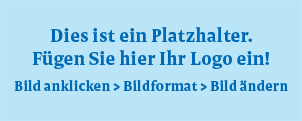 Platz zum freien Gestalten Ihrer Aktion